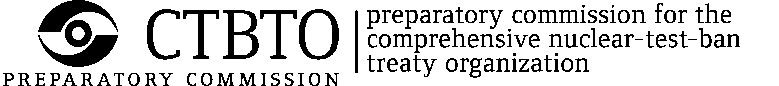 E-learning Training Course on NDC Capacity Building: Access and Application of IMS Data and IDC Products   REGISTRATION FORM 	Please, write legibly according to your passport!FAMILY NAME					FIRST NAME (S)	Ms. 	Mr.Are you an authorized user of IMS data and IDC products? No 	 Yes, Principal User 	 Yes, Regular User 	My SSO account* is _________* SSO account is the username for accessing the IDC Secure Web Portal (swp.ctbto.org)COMPLETE CANDIDATE’S BUSINESS MAILING ADDRESSPlease, write legibly since this address will be used for all correspondence and check carefully the fax number Name of institution or firm: Street, number: Town, country code:Phone; mobile phone (including international code):Fax (including international code):Email: My background is:        Station operator 	NDC manager	       NDC waveform analyst            NDC radionuclide analyst        National authority or advisor 		       Academia 			OtherKNOWLEDGE OF LANGUAGES. What is your mother tongue?EDUCATION EMPLOYMENT RECORD: Starting with your present post, list the employment you have had during the past 5 years in reverse order. Use a separate block for each post. DIRECTOR OF INSTITUTION				CANDIDATE(Name, date, signature)	(Date, signature)----------------------------------			--------------------------------This Registration Form must be returned through the appropriate country’s Permanent Mission in Vienna or Ministry of Foreign Affairs for a candidate to be considered for the programme.However, pending its official transmission, it might be emailed after the Director of Institution or Firm has signed it. Please send to :Ms. Russol Al-DulaimiCapacity Building and Training Section (IDC/CBT)International Data Centre DivisionCTBTO Preparatory CommissionP.O. Box 1200, A-1400Vienna, AustriaEmail: russol.al-dulaimi@ctbto.orgEmail: training@ctbto.orgNATIONALITYDATE OF BIRTH PLACE OF BIRTHPASSPORT NoISSUING DATEISSUING PLACEEXPIRING DATEReadReadWriteWriteSpeakSpeakUnderstandUnderstandOTHER LANGUAGESEasilyNot easilyEasilyNot easilyFluentlyNot fluentlyEasilyNot easilyA.  University or equivalentA.  University or equivalentA.  University or equivalentA.  University or equivalentA.  University or equivalentA.  University or equivalentName, place, and countryYears attendedYears attendedDegrees and academic distinctionsDegrees and academic distinctionsMain course of studyfromToDegrees and academic distinctionsDegrees and academic distinctionsMain course of studyB.  Schools or other formal training or education during the last three years (e.g., high school, technical school, or apprenticeship)B.  Schools or other formal training or education during the last three years (e.g., high school, technical school, or apprenticeship)B.  Schools or other formal training or education during the last three years (e.g., high school, technical school, or apprenticeship)B.  Schools or other formal training or education during the last three years (e.g., high school, technical school, or apprenticeship)B.  Schools or other formal training or education during the last three years (e.g., high school, technical school, or apprenticeship)B.  Schools or other formal training or education during the last three years (e.g., high school, technical school, or apprenticeship)Name, place, and countryTypeTypeYears attendedYears attendedCertificates or diplomas obtainedFromtoCertificates or diplomas obtainedFrom  (month/year)To  (month/year)Exact title of your postName of employerName of employerType of businessBRIEF DESCRIPTION OF YOUR DUTIESBRIEF DESCRIPTION OF YOUR DUTIESBRIEF DESCRIPTION OF YOUR DUTIES